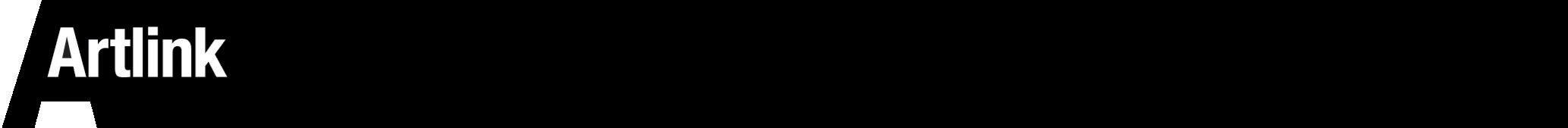 Staff and Patient Open Show 2018:EscapismExhibition Dates: 1st March - April 2018The Gallery, Western General Hospital, Crewe Road South, Edinburgh, EH4 2XUThis is your opportunity to show-off those hidden artistic talents to friends and colleagues in the popular staff and patient exhibition! You are invited to submit up to two wall based artworks. This can include watercolours, acrylics, oils, drawings, photographs and digital prints, printmaking, tapestry, embroidery and collage. This year’s theme has been developed by the illustrator Laura Cave Macgowan, who is working in collaboration with staff and patients. We would like to invite you to consider the theme of ‘escapism’ through art, by exploring the use of mark-making, lines and pattern in making a piece of work. Perhaps you could take inspiration from what you do to relax or ground yourself. Whether its gardening, visiting a landscape or reading your favourite book, you might want to focus on a detail, such as the surface of a leaf, tiles on a floor, or something more abstract. Be as imaginative and creative as you wish!The exhibition will be in the Gallery at the Western General Hospital from 1st March – April 2018. The Gallery is located on the ground floor linking corridor between the Alexander Donald and Anne Ferguson buildings.If you would like to take part please read the guidelines and return your completed submission form by end of day Monday 12th February 2018.Grace Johnston, Gallery Manager, Artlink, 13a Spittal Street, Edinburgh, EH3 9DY. grace@artlinkedinburgh.co.ukGuidelinesAs the Gallery is situated within a busy hospital corridor, special consideration needs to be given to the placing of artworks and to health and safety regulations.Please note all work must be wall-mountable / framed with simple black, white or untreated wooden frames. Artworks must be less than 1 metre tall. Unfortunately we cannot accept video, sound or 3-dimensional work. You may submit up to 2 framed pieces or canvases. All work will be securely attached to the wall using mirror plates which screw into the back. This does not damage the artwork or the front of the frame. Please do not submit work in metal or clip frames as we cannot add mirror plates to these frames.  Please contact Grace if you require advice for framing.Please clearly label your work with your own name and the title of the piece before you hand it in.Artlink are unable to insure artwork whilst on display in the galleries. All artworks are exhibited at the artist’s own risk. You are not obliged to sell your artwork, however if you wish to, please state on the submission form the price of the artwork, including the frame and 15% Artlink commission. The Artlink commission goes directly towards costs of the exhibition programme. If you would prefer not to sell your work, please mark it Not For Sale (NFS). We estimate that your work will be returned, if not sold, by the end of April 2018.Hand-In DatesReturn your completed submission form by Monday 12th February 2018.All artwork must be handed in to the Artlink Office by Monday 19th February 2018. The office is located at 13a Spittal Street, Edinburgh, EH3 9DY.Alternatively, artwork can be handed in to the Glasshouses (near Mackinnon House) at the Royal Edinburgh Hospital, by Wednesday 21st February 2018.Staff and Patient Open Show 2018Name:Job Title/Patient:Ward / Department:	Address:Telephone: Email:								Alternative Contact Details:(Include keyworker if appropriate)Title of Artwork(s) and Price (or Not For Sale):1. 				2. 			Statement:(Optional)Please write a short statement about your artwork, art practice, the subject that has influenced your work, or about your role in the hospital. Please note this may not be included as part of the exhibition, but it’s great for us to learn more about you and your work.Signature:                                                                  Date:Data protection act 1998. Please sign and date to indicate your informed consent for Artlink to hold your details. We will not pass these on to third parties. 